PROCEDURE FOR FORHANDLING AF LOKAL LØN ÅRLIGTDet er fagforeningens strategi, at der skal lønforhandles minimum en gang årligt.For at lette processen og gøre den årlige lønforhandling mere smidig kan det være en fordel sammen med arbejdsgiver at fastsætte rammen for de årlige lønforhandlinger, herunder udveksling af bagsideoplysninger og indstillinger, tidspunkt for forhandlingerne mm. Indgå derfor gerne forhåndsaftaler med arbejdsgiver om jeres fælles samarbejde omkring afvikling af de årlige lønforhandlinger. En forhåndsaftale vedrørende de årlige forhandlinger kan med fordel omfatte: 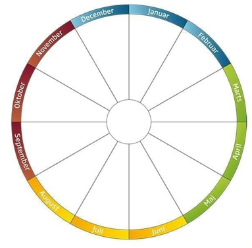 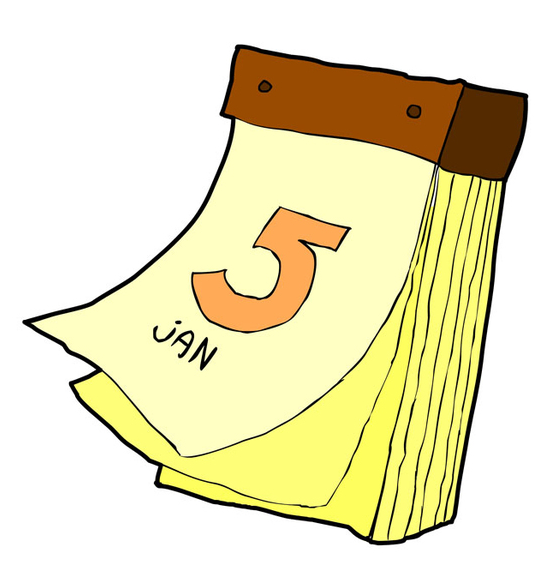 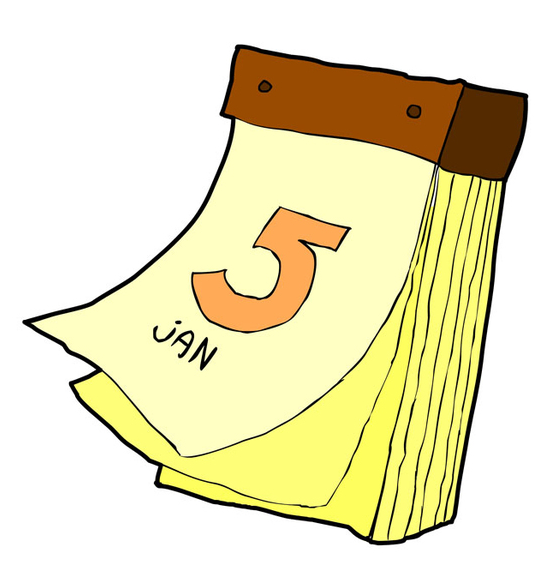 